Baikal Grand Tour 2019-2020Moscow / IrkutskOctober 2019 – March 2020 Itinerary : 		7 days 6 nightsDay 1	Sat		Check-in at counter N, No. 11 – 20, Aeroflot Russian Airlines at 10.00 Passenger terminal level 4, Gate No.7 and 8, Suvarnabhumi Airport.Depart from Bangkok to Moscow by SU273 at 12.35Arrive Moscow terminal F at 18.40 			Dinner at “Chinese News”  restaurant. 			Transfer to Vega Izmailovo for check-in.Day 2	Sun	AM	Breakfast at hotel. Excursion to Kremlin Palace			Armoury Chamber / Cathedrals / Tsar bell.Lunch at “Armenia” Local restaurant.PM	Visit Red square / St.Basil Cathedral / GUM Department store. 			Dinner at “Shntri” Chinese restaurant.Circus ShowDay 3	Mon	AM	Breakfast at hotel / Check-out. Visit St.Chris Savier Cathedral.Visit Moscow Metro. 			Lunch at “Harbin” Chinese restaurant.	Visit Izmailivo market for shopping.Visit Moscow university / Panorama view at Lenin hill.Dinner at “Tramplin” Local restaurant / Transfer to airport.Depart from Moscow to Irkutsk by SU1442 at 21.45Day 4	Tue		Arrive Irkutsk at 08.30 / Breakfast at “Mirage” Local restaurant.AM	Irkutsk city sightseeing tour.Lunch at “Trapeznikov” Local restaurant.		PM	Excursion to Decembrist Museum.			Dinner at “Rodnye Berega” Chinese restaurant.Transfer to Ibis Hotel for check-in.Day 5	Wed	AM	Breakfast at hotel / Check-out / Transfer to Lake Baikal.Lunch at Lake Baikal “Sval” Local restaurant.PM	Excursion to Baikal Museum. Excursion on boat ride on Lake Baikal. 	Dinner at “…………” Local restaurant.			Transfer to Lisvyanka Hotel for check-in.Day 6	Thu	AM	Breakfast at hotel / Check-out.Excursion to Buryat Village, Folklore performance.Lunch of Buryat traditional cuisine.		PM	Return back to Irkutsk.			Excursion to Reginal MuseumDinner at “…………” Chinese restaurant.Transfer to Ibis Hotel for check-in.Day 7	Fri	AM	Breakfast at hotel / Check-out / Transfer to Irkutsk airport.Depart from Irkutsk to Bangkok by S7 6331 at 10.10  			Arrive Suvarnabhumi Airport at 15.30---------------------------END OF PROGRAMME---------------------------Remark : 	The company has to reserve the right in any amendment or alternation the tour program.Travel period :	October 2019 – March 2020Tour Price  :			Adult per each (Twin shearing)	THB. 69,900				Child per each (Twin shearing)	THB. 64,900				Single supplement			THB.   6,000Remark :	Reservation request deposit THB.10,000 with all proper document provided to submit for visa process in advance 20 days before group travelling.	The remain amount must be paid in advance 7 days before group travelling. Tour price included :Return Aeroflot economy air ticket BKK-SVO-IKT-SVO-BKKHotel accommodation with full boardRussian visa fee / Airport taxAll transportation in-out with entrance fee as mentioned in tour programAssistant and local English speaking guide  with baggage allowance : Piece concept 23 kg. Services excluded :		Tip local guide, bus-driver, tour leader.Passport fee.All self-expense, tip, laundry, telephone etc.Contact :	Khun Chatchai, Khun Anuwat      Aeroglobal Co.,Ltd.  14th Fl., Charn Issara Tower II, 2922/217 New Petchburi Rd., Bangkapi,Huaykwang, Bangkok 10310Tel. 02 3082023-25  Fax. 02 3082027E-mail : sales@aeroglobal-th.com	   anuwat@aeroglobal-th.com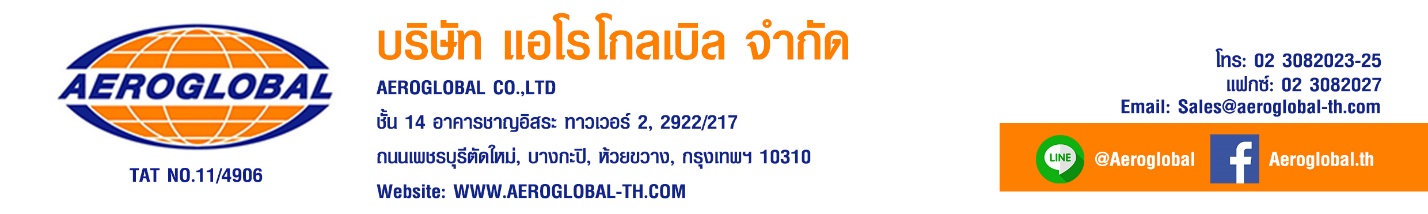 